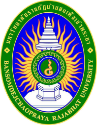 รายชื่อคณะกรรมการอำนวยการมหาวิทยาลัย.........................................................ผู้เข้าร่วมประชุม ที่ชื่อ – นามสกุลชื่อ – นามสกุลตำแหน่งลงนาม๑.ผู้ช่วยศาสตราจารย์ ดร.ลินดา  เกณฑ์มาอธิการบดี๒.รองศาสตราจารย์ ดร.อารีวรรณเอี่ยมสะอาดรองอธิการบดี๓.ผู้ช่วยศาสตราจารย์ ดร.พิษณุ  บางเขียวรองอธิการบดี4.ผู้ช่วยศาสตราจารย์ ดร.เผด็จก๋าคำรองอธิการบดี5.รองศาสตราจารย์สายัณพุทธลารองอธิการบดี6.อาจารย์ ดร.สุทิพย์พรโชติรัตนศักดิ์รองอธิการบดี7.อาจารย์ ดร.ปวิชผลงามรองอธิการบดี8.อาจารย์มรกตภู่ทองผู้ช่วยอธิการบดี9.อาจารย์ ดร.สุรศักดิ์เครือหงษ์ผู้ช่วยอธิการบดี10.อาจารย์ ดร.เพ็ญพรทองคำสุกผู้ช่วยอธิการบดี11.รองศาสตราจารย์ ดร.สุปราณีศิริสวัสดิ์ชัยผู้ช่วยอธิการบดี12.รองศาสตราจารย์ ดร.สุริยาพันธ์โกศลผู้ช่วยอธิการบดี๑๓.ผู้ช่วยศาสตราจารย์ ดร.หนึ่งฤทัยเอกธรรมทัศน์ผู้ช่วยอธิการบดี๑๔.รองศาสตราจารย์ ดร.วิเชียร  อินทรสมพันธ์คณบดีคณะครุศาสตร์๑๕.ผู้ช่วยศาสตราจารย์ ดร.ทชชยาวนนะบวรเดชน์คณบดีคณะมนุษยศาสตร์และสังคมศาสตร์1๖.รองศาสตราจารย์ ดร.บุญมีกวินเสกสรรค์คณบดีคณะวิทยาศาสตร์และเทคโนโลยี1๗.ผู้ช่วยศาสตราจารย์ ดร.ณุศณีมีแก้วกุญชรคณบดีคณะวิทยาการจัดการ1๘.อาจารย์ ดร.คณกรสว่างเจริญคณบดีบัณฑิตวิทยาลัย๑๙.รองศาสตราจารย์ ดร.สุพัตรา  วิไลลักษณ์คณบดีวิทยาลัยการดนตรี๒๐.ผู้ช่วยศาสตราจารย์ ดร.กฤดิธฤตทองสินคณบดีคณะวิศวกรรมศาสตร์ฯ2๑.นางสาวอรุณีคู่วิมลผู้อำนวยการสำนักส่งเสริมวิชาการฯ2๒.อาจารย์ทวีศักดิ์จงประดับเกียรติผู้อำนวยการโรงเรียนสาธิตฯ2๓.รองศาสตราจารย์ ดร.พนอเนื่องสุทัศน์ ณ อยุธยาผู้อำนวยการสถาบันวิจัยฯ2๔.ผู้ช่วยศาสตราจารย์ ดร.รังสรรค์ บัวทองผู้อำนวยการสำนักศิลปะฯ2๕.ผู้ช่วยศาสตราจารย์ธีรถวัลย์ปานกลางผู้อำนวยการสำนักกิจการนักศึกษา2๖.อาจารย์ ดร.พรรณาศรสงครามผู้อำนวยการสำนักประชาสัมพันธ์27.อาจารย์ ดร.สุรินทร์ผลงามผู้อำนวยการสำนักคอมพิวเตอร์28.ผู้ช่วยศาสตราจารย์ ดร.กุลสิรินทร์อภิรัตน์วรเดชผู้อำนวยการสำนักวิเทศสัมพันธ์ฯ29.อาจารย์ ดร.ศิริกาญจน์โพธิ์เขียวผู้อำนวยการสำนักวิทยบริการฯ30.ผู้ช่วยศาสตราจารย์ปณิตาแจ้ดนาลาวรักษาการผู้อำนวยการศูนย์การศึกษาอู่ทองทวารวดีที่ชื่อ – นามสกุลชื่อ – นามสกุลตำแหน่งลงนาม๑.นางสาววรรณดีอัศวศิลปกุลผู้อำนวยการสำนักงานอธิการบดี๒.นางบุษบงค์วงษ์พันทาผู้อำนวยการกองกลาง๓.นายพิสิฐวงศ์วัฒนากูลรักษาการผู้อำนวยการกองบริหารงานบุคคล4.นางบุญเพ็ญหงษ์ทองผู้อำนวยการกองคลัง5.นายสุวิทย์  มุดทะเลผู้อำนวยการกองอาคารสถานที่ฯ6.นายอภิชาติ  สิงห์ชัยรักษาการผู้อำนวยการกองนโยบายและแผน7.นายกิตติพงษ์พื้นพรมรักษาการหัวหน้างานพัสดุ8.ดร.จำนงค์  ตรีนุมิตรหัวหน้าหน่วยตรวจสอบภายใน9.นางสาวกฤตยาสุวรรณไตรย์ปฏิบัติหน้าที่แทนหัวหน้าสำนักงานสภามหาวิทยาลัย